T.C.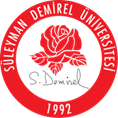 SÜLEYMAN DEMİREL ÜNİVERSİTESİÖĞRENCİ KONSEYİ MENTÖRLÜK PROJESİ MENTE BAŞVURU FORMUAdı-Soyadı: ……………………………………………………………………………………………………………Fakültesi/Yüksekokulu:……………………………………………………………………………………………………………Bölümü/Programı: ……………………………………………………………………………………………………………Öğrenci Numarası:……………………………Dönem Ortalamanız…………………………...T.C. Kimlik No :……………………………Cep Tel: ……………………………………………………………………………………………………………E-Posta: ……………………………………………………………………………………………………………Üye Olduğunuz Öğrenci Topluluğu……………………………………………………………………………………………………………Adres: …………………………………………………………………………………………………………………………………………………………………………………………………………………………Hedefleriniz……………………………………………………………………………………………………………Okuduğunuz Bölümü Kazanmadan Önce Araştırdınız mı?………………………………………………………………………………………………………........Ailenizin Okuduğunuz Bölüme Bakış Açısı?…………………………………………………………………………………………………………………………………………………………………………………………………………………………Üniversiteden Mezun Olduktan Sonra Kendinizi Nerde Görüyorsunuz?…………………………………………………………………………………………………………………………………………………………………………………………………………………………Mentorluk hakkında bildikleriniz…………………………………………………………………………………………………………………………………………………………………………………………………………………………Mentorluk Projesinden Beklentiniz…………………………………………………………………………………………………………………………………………………………………………………………………………………………											İmza